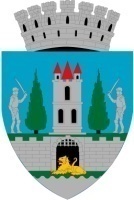 HOTĂRÂREA NR. 141/28.04.2022privind aprobarea indicatorilor tehnico-economici pentru obiectivul de investiție: AMENAJARE PARCARE SUBTERANĂPE UN NIVEL ÎN PIAȚA LIBERTĂȚIIConsiliul Local al Municipiului Satu Mare întrunit în ședința ordinară din data de 28.04.2022,Analizând proiectul de hotărâre nr. 21.198/07.04.2022, referatul de aprobare al inițiatorului, înregistrat sub nr. 21.201/07.04.2022, raportul de specialitate comun al Direcției Economice și al Serviciului Investiții, Gospodărire-Întreținere înregistrat sub nr. 21.203/07.04.2022, avizele comisiilor de specialitate ale Consiliului Local Satu Mare,Având în vedere procesul verbal al comisiei tehnico-economice nr. 20.718/06.04.2022,Luând în considerare prevederile Hotărârii Guvernului României nr. 907 din 29 noiembrie 2016 privind etapele de elaborare și conținutul-cadru al documentațiilor tehnico-economice aferente obiectivelor/proiectelor de investiții finanțate din fonduri publice,Ținând seama de prevederile Legii nr. 24/2000 privind normele de tehnică legislativă pentru elaborarea actelor normative, republicată, cu modificările și completările ulterioare,În baza prevederilor art. 129 alin. (2) lit. b), alin. (4) lit. d) din O.U.G. nr.57/2019 privind Codul administrativ, cu modificările și completările ulterioare, În temeiul prevederilor art. 139 alin. (3) lit. g) și art. 196 alin. (1) lit. a) din O.U.G. nr. 57/2019 privind Codul administrativ, cu modificările și completările ulterioare, Adoptă prezenta,H O T Ă R Â R E:Art. 1. Se aprobă indicatorii tehnico-economici pentru obiectivul de investiţie: AMENAJARE PARCARE SUBTERANĂ PE UN NIVEL ÎN PIAȚA LIBERTĂȚII conform ANEXEI 1, parte integrantă a prezentei hotărâri.Art. 2. Cu ducerea la îndeplinire a prezentei hotărâri se încredințează Primarul Municipiului Satu Mare, Direcția Economică și Serviciul Investiții, Gospodărire-Întreținere din cadrul Aparatului de Specialitate al Primarului Municipiului Satu Mare. Art. 3. Prezenta hotărâre se comunică, prin intermediul Secretarului General al Municipiului Satu Mare, în termenul prevăzut de lege, Primarului Municipiului Satu Mare, Instituției Prefectului-Județul Satu Mare, Serviciului Investiții, Gospodărire-Întreținere și Direcției Economice.Președinte de ședință,                                                       Contrasemnează  Szőcs Péter Levente                                                         Secretar general,                                                                                                 Mihaela Maria RacolțaPrezenta hotărâre a fost adoptată cu respectarea prevederilor art. 139 alin. (3) lit. g) din O.U.G. nr. 57/2019 privind Codul administrativ;Redactat în 6 exemplare originaleTotal consilieri în funcție 23Nr. total al consilierilor prezenți21Nr total al consilierilor absenți2Voturi pentru16Voturi împotrivă4Abțineri1